		                                                                                 ΑΔΑ: 6141ΩΨΑ-ΔΣ8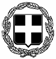 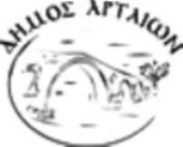  ΕΛΛΗΝΙΚΗ ΔΗΜΟΚΡΑΤΙΑ                                                       Άρτα: 11-05-2022
ΝΟΜΟΣ ΑΡΤΑΣ                                                                             Αρ. Πρωτ.: 10660
ΔΗΜΟΣ ΑΡΤΑΙΩΝ     ΠΕΡΙΛΗΨΗ ΔΙΑΚΗΡΥΞΗΣ ΑΝΟΙΚΤΟΥ ΔΙΑΓΩΝΙΣΜΟΥ 
ΓΙΑ ΤΙΣ ΕΤΗΣΙΕΣ ΠΟΛΙΤΙΣΤΙΚΕΣ ΕΚΔΗΛΩΣΕΙΣ ΤΟΥ ΔΗΜΟΥ ΑΡΤΑΙΩΝΟ ΑΝΤΙΔΗΜΑΡΧΟΣ  ΑΡΤΑΙΩΝ  	Διακηρύσσει μειοδοτικό ανοικτό διαγωνισμό για τις ετήσιες πολιτιστικές εκδηλώσεις του Δήμου Αρταίων, με κριτήριο κατακύρωσης την πλέον συμφέρουσα από οικονομική άποψη προσφορά αποκλειστικά βάσει της τιμής (χαμηλότερη τιμή), συνολικής προϋπολογισθείσης αξίας 200.000,00 € συμπεριλαμβανομένου του ΦΠΑ.  Οι υπηρεσίες του διαγωνισμού εντάσσονται στους κωδικούς cpv: 79952100-3, 39110000-6, 22000000-0, 55300000-3, 55100000-1, 79341000-6, 03441000-3, 44111300-4, 44212320-8, 60100000-9 και 15000000-8.Οι προσφορές υποβάλλονται από τους οικονομικούς φορείς ηλεκτρονικά, μέσω της διαδικτυακής πύλης www.promitheus.gov.gr, του Ε.Σ.Η.ΔΗ.Σ. (αριθμός διαγωνισμού 160571) μέχρι την 26-05-2022 ημέρα Πέμπτη ώρα 15:00 μ.μ., στην Ελληνική γλώσσα, σε ηλεκτρονικό φάκελο, σύμφωνα με τα αναφερόμενα στο Ν. 4155/13 (ΦΕΚ/Α/29-5-2013), στο άρθρο 11 της  Υ.Α. Π1/2390/2013 (ΦΕΚ/Β/2677/21-10-2013) «Τεχνικές λεπτομέρειες και διαδικασίες λειτουργίας του Εθνικού Συστήματος Ηλεκτρονικών Δημοσίων Συμβάσεων (Ε.Σ.Η.ΔΗ.Σ.)», τον 4412/2016 όπως έχει τροποποιηθεί και ισχύει βάσει του 4497/2017.  Ο διαγωνισμός θα γίνει την 01-06-2022 ημέρα Τετάρτη ώρα 10:00.Αντίγραφα της διακήρυξης για τη συμμετοχή στο διαγωνισμό  και πληροφορίες γι' αυτόν παρέχονται κατά τις εργάσιμες ημέρες και ώρες, από το γραφείο προμηθειών του Δήμου Αρταίων, (αρμόδιος υπάλληλος: Πετσιμέρης Άγγελος, τηλ.2681362243), καθώς και από την ιστοσελίδα του Δήμου www.arta.gr στην επιλογή «Εφημερίδα της Υπηρεσίας» - «Προκηρύξεις».Ο ΔΗΜΑΡΧΟΣ ΑΡΤΑΙΩΝΧΡΗΣΤΟΣ Κ. ΤΣΙΡΟΓΙΑΝΝΗΣκ.α.α.ΑΝΤΙΔΗΜΑΡΧΟΣΛΙΟΝΤΟΣ ΝΙΚΟΛΑΟΣ